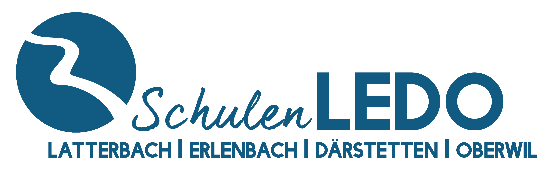 22.08.2021Weiterer Covidfall in DärstettenHeute Sonntag, 22.08. wurde ein weiterer positiver Fall in der 6.-7. Klasse Därstetten gemeldet. Die Klasse wird in eine definitive Quarantäne versetzt. Es zählt der letzte Kontakttag für die Klasse. Dies ist der Mittwoch, 18.08.2021. Die Klasse bleibt bis am 28.08. in Quarantäne. Geschwister und Eltern sind davon nicht betroffen, wenn die Massnahme korrekt umgesetzt wird.Zudem sind vollständig Geimpfte und Genesene auch nicht verpflichtet zu Hause zu bleiben.Die betroffenen Familien der 6.-7. Klasse erhalten direkt eine Verfügung durch den Kanton.Frau Bieri hat den Fernunterricht aufgenommen. Sie bleibt in Kontakt mit den einzelnen Schülerinnen und Schülern.Ich hoffe, dass sich mit dieser Massnahme die Ansteckung unterbrechen lässt.Bernhard Wüthrich